							boltonmusicservice.com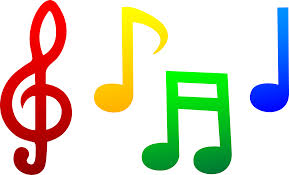 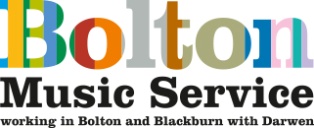 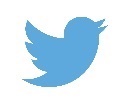 							@BoltonMusicCentHave Fun exploring body sounds and creating your own patterns!Take care and stay safe! Mrs BeckerMaking Music at Home – KS1Week 2Making Music at Home – KS1Week 2WARMUPHello again everyone – We are going to be having a go at body percussion today.Listen to No Place Like by Kerry Andrew https://www.bbc.co.uk/programmes/p05dtp73How did it make you feel? Can you think why? What sounds could you hear? What sounds did the performers include in their collage of sounds?What sounds would you include? What sounds make you think of your home?.SINGINGHow do you feel at home? This song might help you to decide as we sing and do the actions to warm up our bodies and our voices.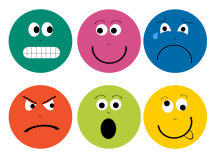 https://www.youtube.com/watch?v=Uv3JjtQzvUc                                                You might need to practise this a few times and create your own verses for different feelings.ACTIVITYHave a go at these ways of creating your own sounds of home. Think of different sounds which you hear around which makes your home your own. Then try to add sounds like a clap, a stamp or a tap.Watch Oli Tumner explain how you could do this. https://www.bing.com/videos/search?q=ollie+tunmer&&view=detail&mid=BDBF691065EEA7C84B51BDBF691065EEA7C84B51&&FORM=VDRVRVIf you have someone working with you then try to add their ideas with yours to make the sounds louder as they did in the NO PLACE LIKE. Can you find out an interesting fact about where you live? Please send your video clips to your school and ask them to share on your schools twitter account. Don’t forget to ask them to include us @boltonmusiccent and the #keepmakingmusic in the tweet.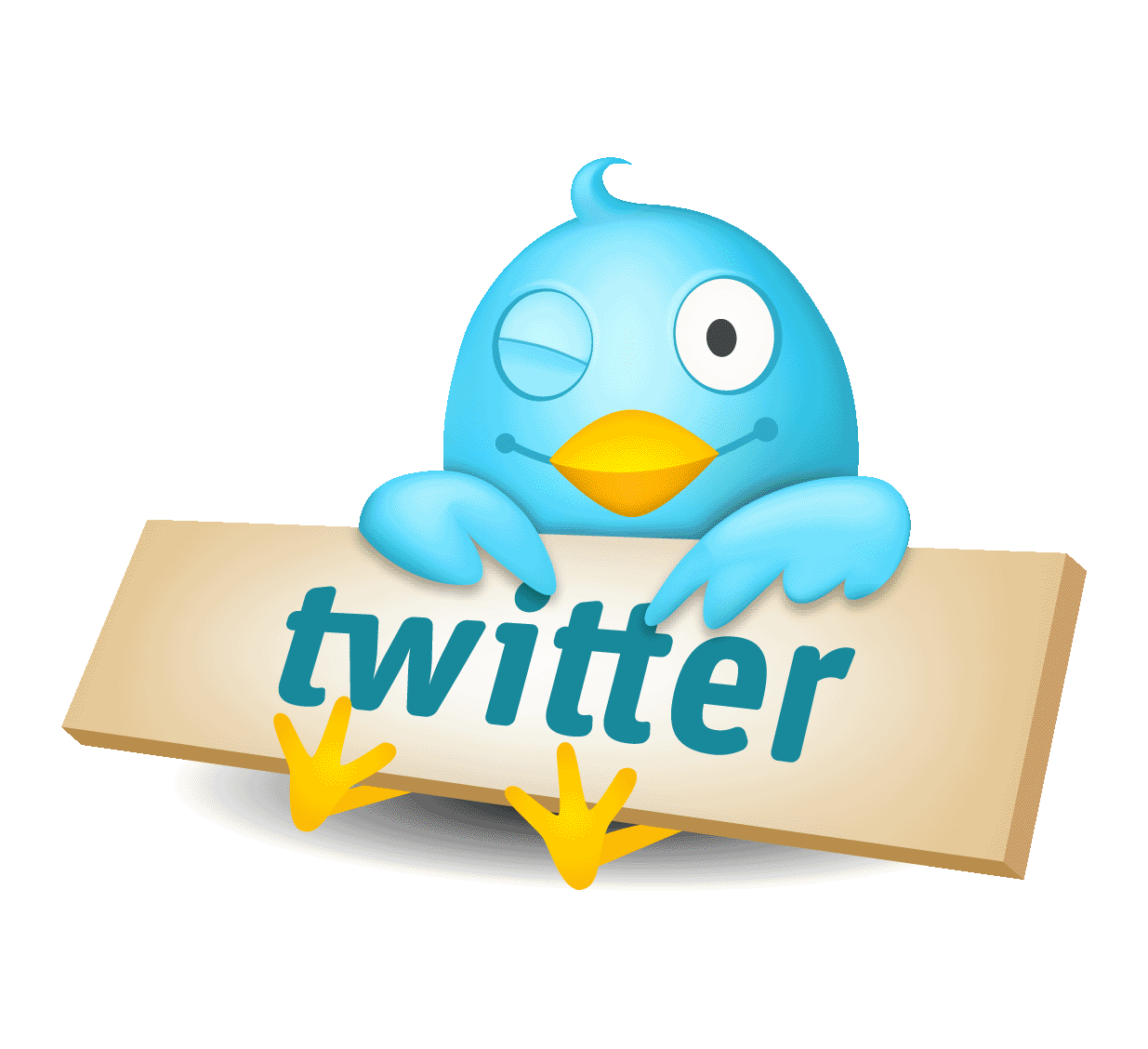  Please send your video clips to your school and ask them to share on your schools twitter account. Don’t forget to ask them to include us @boltonmusiccent and the #keepmakingmusic in the tweet.